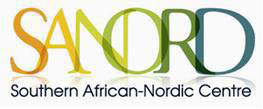 Brian O’Connell Scholarship Programme AGREEMENT 2023PURPOSEIn order to engage in activities that will support and enhance the completion of the students' Master's degree, the SANORD Board offers the Brian O'Connell partial Scholarship opportunity to Master's students from Southern African institutions of higher education and research. The successful applicant can spend 4 to 6 months at a Nordic member institution.The student and the home institution must cover the difference between their respective contributions and SANORD's partial scholarship award in order for the full scholarship to be awarded. (Shortfall varies depending on the currency of the destination nation)APPROVED PROJECTThe Board approved the amount of R 100 000 as follows:PAYMENT OF FUNDSThe co-signing faculty from the home institution will receive a check for R100,000 from the SANORD Central Office in respect of the scholarship. The student will make all necessary arrangements for travel to the NORDIC host institution in accordance with the department of the home institution at a time set by the home and host institutions. The funds must be returned to the SANORD account in the extremely unlikely scenario that the student is unable to travel.ACTIVITIES, IMPLEMENTATION PLAN AND OUTPUTSThe SANORD Board approves the activities, implementation and outputs as indicated in the application.During the implementation, the recipient would be requested to:Return to the Southern Africa home institution to complete their degree,Submit a written report to the home institution’s supervisor as evidence of the Master’s enrichment, and share personal experiences.Send a final report to the SANORD Central Office no later than 1 month after     completion of the scholarship.TERMS AND CONDITIONS:The scholarship funds are specifically for the use of the scholarship only and nothing else.Recipients must be registered students at a Southern African institution for the duration of the programme (a member of SANORD).Former recipients of the scholarship will not be eligible to apply for the scholarship.Unless extraordinary circumstances prevent it, the student will be required to stay at the host university for the entire period set forth in the agreement between the home and host universities. Any changes to the agreement must be approved by the Board and should always be communicated to the SANORD Office.The student will be responsible for honouring and upholding the name of both the home and host institutions.The student shall not engage in any activities that are contradictory with the terms of this Agreement and shall establish worthy scholarship objectives.The Dean/HOD/Supervisor will sign to indicate that the student will honour the scholarship.A Tax invoice from the faculty for R100000 in respect of BOC Scholarship recipients must be submitted to the SANORD Office with the signed agreement.  Description on the invoice should read:BOC Scholarship awarded to (Name of student) to the value of R100 000, Vat inclusive.The funds can only be transferred once the SANORD office has received all the required documents to process the payment.BANKING DETAILS of FACULTY:SIGNATURES:Please return the signed form and a Tax Invoice on a departmental letterhead including banking details to: Email: kkcyster@uwc.ac.za and sanordcentraloffice@uwc.ac.zaContact no. +27 (0) 21 959 3802/36 Student’s nameHome institutionE-mail addressOffice phone number Mobile numberFunding allocations are asfollows:Name of DepartmentAddress of DepartmentContact person’s name, Email address &Contact numberName of bank of facultyAccount holderAccount numberBranch codeSwift codeName of Student:Name of Dean/HOD/SupervisorI………………………………………….,	.…….(name) agree to the above terms and conditions for accepting the funds. Place and date: ………………………………….Place and date: …………………………………Name: ……………………………………………..Name: …………………………………………….Signature: …………………………………………Signature: ……………………………………….